27.04.20 Раздел: Технологии художественно-творческого развития детей дошкольного возраста1. Изучить материалы лекции «Нетрадиционные художественно-графические техники».Лекция. НЕТРАДИЦИОННЫЕ ХУДОЖЕСТВЕННО-ГРАФИЧЕСКИЕ ТЕХНИКИКаждый из этих методов — это маленькая игра. Их использование позволяет детям чувствовать себя раскованнее, смелее, непосредственнее, развивает воображение, дает полную свободу для самовыражения. К тому же работа способствует развитию координации движений.1.  Тычок жесткой полусухой кистью.Возраст: любой.Средства выразительности: фактурность окраски.Материалы: жесткая кисть, гуашь, бумага любого цвета и формата либо вырезанный силуэт пушистого или колючего животного.Способ получения изображения: Ребенок опускает в гуашь кисть и ударяет ею по бумаге, держа вертикально. При работе кисть в воду не опускается. Таким образом заполняется весь лист, контур или шаблон. Получается имитация фактурности пушистой или колючей поверхности.2.  Рисование пальчиками.Возраст: от двух лет.Средства выразительности: пятно, точка, короткая линия, цвет.Материалы: мисочки с гуашью, плотная бумага любого цвета, небольшие листы, салфетки.Способ получения изображения: Ребенок опускает в гуашь пальчик и наносит точки, пятнышки на бумагу. На каждый пальчик набирается краска разного цвета. После работы пальчики вытираются салфеткой, затем гуашь легко смывается.3. Оттиск печатками из картофеля.Возраст: от трех лет.Средства выразительности: пятно, фактура, цвет.Материалы: мисочка или пластиковая коробочка, в которую вложена штемпельная подушечка из тонкого поролона, пропитанного гуашью, плотная бумага любого цвета и размера, печатки из картофеля.Способ получения изображения: Ребенок прижимает печатку к штемпельной подушечке с краской и наносит оттиск на бумагу. Для получения другого цвета меняются и мисочка, и печатка.4.  Оттиск поролоном.Возраст: от четырех лет.Средства выразительности: пятно, фактура, цвет.Материалы: мисочка либо пластиковая коробочка, в которую вложена штемпельная подушечка из тонкого поролона, пропитанного гуашью, плотная бумага любого цвета и размера, кусочки поролона.Способ получения изображения: Ребенок прижимает поролон к штемпельной подушечке с краской и наносит оттиск на бумагу. Для изменения цвета берутся другие мисочка и поролон.5.  Оттиск печатками из ластика.Возраст: от четырех лет.Средства выразительности: пятно, фактура, цвет.Материалы: мисочка либо пластиковая коробочка, в которую вложена штемпельная подушечка из тонкого поролона, пропитанного гуашью, плотная бумага любого цвета и размера, печатки из ластика (их педагог может изготовить сам, прорезая рисунок на ластике с помощью ножа или бритвенного лезвия).Способ получения изображения: Ребенок прижимает печатку к штемпельной подушечке с краской и наносит оттиск на бумагу. Для изменения цвета нужно взять другие мисочку и печатку.6.  Восковые мелки + акварель.Возраст: от четырех лет.Средства выразительности: цвет, линия, пятно, фактура.Материалы: восковые мелки, плотная белая бумага, акварель, кисти.Способ получения изображения: Ребенок рисует восковыми мелками на белой бумаге. Затем закрашивает лист акварелью в один или несколько цветов. Рисунок мелками остается незакрашенным.7.  Свеча + акварель.Возраст: от четырех лет.Средства выразительности: цвет, линия, пятно, фактура.Материалы: свеча, плотная бумага, акварель, кисти.Способ получения изображения: Ребенок рисует свечой на бумаге. Затем закрашивает лист акварелью в один или несколько цветов. Рисунок свечой остается белым.8.  Печать по трафарету.Возраст: от пяти лет.Средства выразительности: пятно, фактура, цвет.Материалы: мисочка или пластиковая коробочка, в которую вложена штемпельная подушечка из тонкого поролона, пропитанного гуашью, плотная бумага любого цвета, тампон из поролона (в середину квадрата кладут шарик из ткани или поролона и завязывают углы квадрата ниткой), трафареты из проолифенного полукартона либо прозрачной пленки.Способ получения изображения: Ребенок прижимает печатку или поролоновый тампон к штемпельной подушечке с краской и наносит оттиск на бумагу с помощью трафарета. Чтобы изменить цвет, берутся другие тампон и трафарет.9.  Монотипия предметная.Возраст: от пяти лет.Средства выразительности: пятно, цвет, симметрия.Материалы: плотная бумага любого цвета, кисти, гуашь или акварель.Способ получения изображения: Ребенок складывает лист бумаги вдвое и на одной его половине рисует поло-вину изображаемого предмета (предметы выбираются симметричные). После рисования каждой части предмета, пока не высохла краска, лист снова складывается пополам для получения отпечатка. Затем изображение можно украсить, так же складывая лист после рисования нескольких украшений.10.  Кляксография обычная.Возраст: от пяти лет.Средства выразительности: пятно.Материалы: бумага, тушь либо жидко разведенная гуашь в мисочке, пластиковая ложечка.Способ получения изображения: Ребенок зачерпывает гуашь пластиковой ложечкой и выливает на бумагу. В результате получаются пятна в произвольном порядке. Затем лист накрывается другим листом и прижимается (можно согнуть исходный лист пополам, на одну половину капнуть тушь, а другой его прикрыть). Далее верхний лист снимается, изображение рассматривается, определяется, на что оно похоже. Недостающие детали дорисовываются.11.  Кляксография с трубочкой.Возраст: от пяти лет.Средства выразительности: пятно.Материалы: бумага, тушь либо жидко разведенная гуашь в мисочке, пластиковая ложечка, трубочка (соломинка для напитков).Способ получения изображения: Ребенок зачерпывает пластиковой ложкой краску, выливает ее на лист, делая небольшое пятно (капельку). Затем на это пятно дует из трубочки так, чтобы ее конец не касался ни пятна, ни бумаги. При необходимости процедура повторяется. Недостающие детали дорисовываются.12. Отпечатки листьев.Возраст: от четырех лет.Средства выразительности: фактура, цвет.Материалы: бумага, листья разных деревьев, гуашь, кисти.Способ получения изображения: Ребенок покрывает листок дерева красками разных цветов, затем прикладывает окрашенной стороной для получения отпечатка. Каждый раз берется новый лист. Черешки у листьев можно дорисовать кистью.13. Монотипия пейзажная.Возраст: от шести лет.Средства выразительности: пятно, тон, вертикальная симметрия, изображение пространства в композиции.Материалы: бумага, кисти, гуашь либо акварель, влажная губка, кафельная плитка.Способ получения изображения: Ребенок складывает лист пополам. На одной половине листа рисуется пейзаж, на другой получается его отражение в озере, реке. Пейзаж выполняется быстро, чтобы краски не успели высохнуть. Половина листа, предназначенная для отпечатка, протирается влажной губкой. Исходный рисунок, после того как с него сделан оттиск, оживляется красками, чтобы он сильнее отличался от отпечатка. Для монотипии также можно использовать лист бумаги и кафельную плитку. На последнюю наносится рисунок краской, затем она накрывается влажным листом бумаги. Пейзаж получается размытым.14. Рисунки из ладошки.Возраст: от четырех лет.Средства выразительности: пятно, цвет, фантастический силуэт.Материалы: гуашь или акварель, кисть, простой карандаш, ладошка ребенка, любая бумага.Способ получения изображения: Растопырив пальчики, ребенок прикладывает ладошку к листу бумаги и обводитпростым карандашом. Используя различные линии, ребенок дорисовывает необходимый рисунок. Затем раскрашивает изображение красками.15. Волшебные веревочки.Возраст: от четырех лет.Средства выразительности: волшебное изображение, силуэт.Материалы: веревочки различной длины и цвета.Способ получения изображения: Для начала ребенок учится выкладывать простейшие по форме предметы — цветок, яблоко, грушу. Постепенно он усложняет фигуры, используя несколько веревочек. Любое изображение начинает с головы. Необходимо следить за формой туловища того или иного животного.16. Воздушные фломастеры.Возраст: от пяти лет.Средства выразительности: яркие цвета, набрызг по всему листу, точка, фактура.Материалы: воздушные фломастеры — блопены, трафареты в соответствии с темой, белые листы.Способ получения: Ребенок выбирает трафарет, располагает его на белом листе, берет необходимый фломастер, готовит его к работе и, соблюдая правила длительности выдоха, дует в него, направив фломастер на трафарет; чтобы составить рисунок, необходимо несколько трафаретов расположить на листе, раскрасив их нужными цветами; чтобы закончить рисунок, нужно нарисовать фон.17. Рисование песком.Возраст: от шести лет.Средства выразительности: объем.Материалы: чистый песок, клей ПВА, картон, кисти для клея, простой карандаш.Способ получения: Ребенок готовит картон нужного цвета, простым карандашом наносит необходимый рисунок, потом каждый предмет по очереди намазывает клеем и посыпает аккуратно песком, лишний песок ссыпает на поднос. Если нужно придать больший объем, то этот предмет намазывает клеем несколько раз по поверхности песка.2. Выполнить практическое заданиеПодобрать 10 рисунков детей разного возраста по одной из техник рисования (см. Таблицу), оформить в соответствии с образцом (каждый на отдельной странице)Распределение по спискуОбразец выполнения задания Заданием выполнить до 02.05.20Пример оформления:Тема: «Цыплята на поляне»Возрастная группа: средняяТехника: Тычок жесткой полусухой кистьюОбразовательная задача: учить создавать фактурное изображение предметов жесткой полусухой кистью без предварительного прорисовывания; располагать изображение по всему листу, закреплять названия цветов: красный желтый, зеленый, синий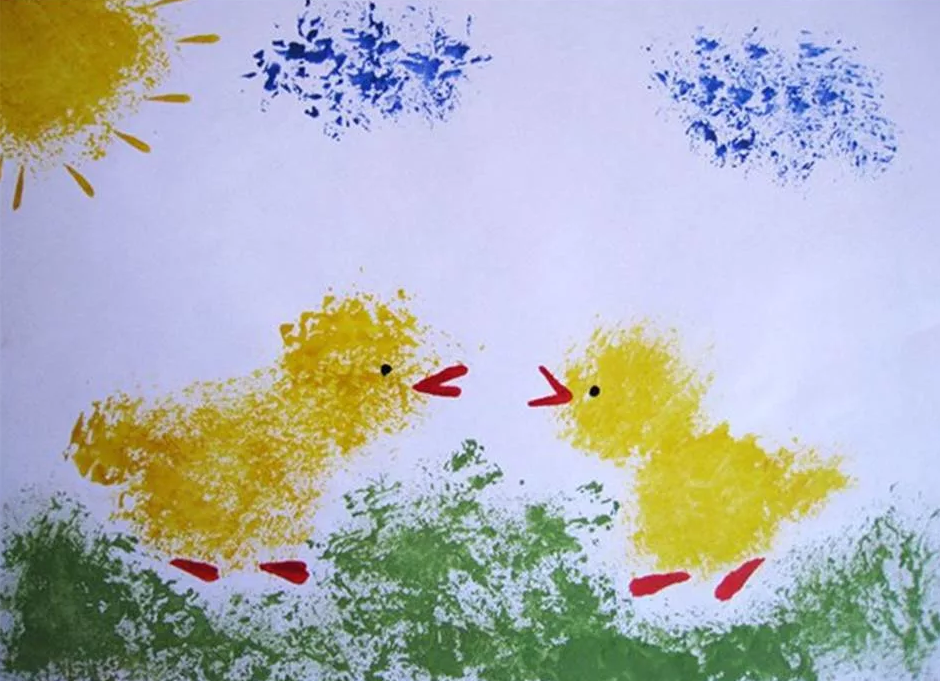 №ФИНазвание технологии1Гаджибалаева Р. Тычок жесткой полусухой кистью2Добрынина С.Рисование пальчиками3Дубровина О.Оттиск печатками (из овощей, пластика, поролона)4Лалетина Ю.Восковые мелки + акварель5Насирова М.Свеча + акварель6Осташова О.Печать по трафарету7Соколова В.Монотипия предметная8Сорова Ю.Кляксография 9Стаюнина Е.Отпечатки листьев10Ткаченко В.Монотипия пейзажная11Тюрина А.Рисунки из ладошки 12Уляшева А.Волшебные веревочки13Хуснутдинова Д.Воздушные фломастеры14Шулепова Д.Рисование песком